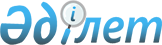 On approval of the list of officially recognized sources of information on market prices for crude oil and (or) gas condensate and oil products
					
			Invalidated
			
			Unofficial translation
		
					Decree of the Government of the Republic of Kazakhstan No. 1568 dated December 21, 2011. It became invalid by the Decree of the Government of the Republic of Kazakhstan dated 22.12.2020 No. 876 (effective from the date of its first official publication).
      Unofficial translation
      Footnote. It became invalid by the Decree of the Government of the Republic of Kazakhstan dated 22.12.2020 No. 876 (effective from the date of its first official publication).


      In accordance with Subparagraph 4) of Article 6 of the Law of the Republic of Kazakhstan dated July 20, 2011 "On state regulation of production and turnover of certain types of oil products", the Government of the Republic of Kazakhstan hereby DECREES AS FOLLOWS:
      1. Approve the attached List of officially recognized sources of information on market prices for crude oil and (or) gas condensate and oil products.
      2. This Decree shall be enforced from the day of the first official publication. List
of officially recognized sources of information on market prices
for crude oil and (or) gas condensate and oil products
					© 2012. «Institute of legislation and legal information of the Republic of Kazakhstan» of the Ministry of Justice of the Republic of Kazakhstan
				
      The Prime Minister of the Republic of Kazakhstan

K. Massimov
Approved
by the Decree of the Government 
of the Republic of Kazakhstan 
No. 1568 dated December 21, 2011 
No.
Source
Publisher and 
country of publication
Name of goods (services)
HS code
1
Crude Oil Market
Wire Basic
Service
The McGraw-Hill
Companies (Platts),
Great Britain
Oil
2709 00 900 0
2
European Market
Scan Basic Service,
Asia-Pacific/ Arab
Gulf MarketSkan
The McGraw-Hill
Companies (Platts),
Great Britain
Oil products
2709 00 100 0,
2710
3
Argus Russian Petroleum Market
Argus Media (Russia) Ltd.
(Petroleumargus),
Great Britain, Russia
Oil and
Oil products
4
Argus Petroleum Export
Argus Media (Russia) Ltd.
(Petroleumargus),
Great Britain, Russia
Oil
5
Argus Petroleum Product 
Export
Argus Media (Russia) Ltd.
(Petroleumargus),
Great Britain, Russia
Oil products
6
Argus Caspian Market
Argus Media (Russia) Ltd.
(Petroleumargus),
Great Britain, Russia
Oil and
Oil products